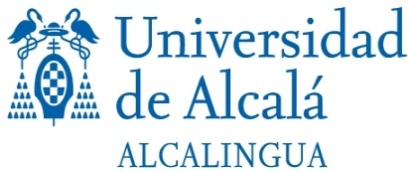 HOJA DE PREINSCRIPCIÓN
CURSO DE ESPAÑOLPRECIO DEL CURSO: 370€ (250 € para estudiantes Erasmus) Este curso tiene una carga de 6 ECTSOpciones:  De lunes a jueves de 9:00 a 11:00 horas (del 18 de marzo al 4 de mayo). De lunes a jueves de 11:30 a 13:30 horas (del 18 de marzo al 4 de mayo). De lunes a jueves de 9:00 a 13:30 horas (del 18 de marzo al 14 de abril).PRUEBA DE NIVEL: 18 de marzo a las 9:00.DATOS PARA REALIZAR EL PAGO antes del inicio del curso	Transferencia bancaria libre de cargos a:SANTANDER CENTRAL HISPANO (BSCH)C/ Libreros, 19, 28801 ,Alcalá de Henares, Madrid“Alcalingua–Universidad de Alcalá, SRL”IBAN: ES77-0049-6692-81-2216306751Swift code: BSCHESMM			

	Una vez completado deberá entregarse en Alcalingua o enviarla por correo electrónico a info@alcalingua.com, junto con el resguardo del pago y una fotocopia del pasaporte / carné de identidad.NOMBREAPELLIDOCORREO ELECTRÓNICOPASAPORTENACIONALIDADTELÉFONO